Развитие мелкой моторики у детей младшего дошкольного возраста своими руками.      Игра в жизни дошкольника — это основной вид деятельности. Через игру он знакомится с окружающим миром, у него формируется психика, происходит становление личности и физическое развитие. Упражнения и игры, связанные с улучшением мелкой моторики, часто построены на повторении небольших движений пальцами.          Что же такое мелкая моторика? Физиологи под этим выражением подразумевают движение мелких мышц кистей рук. При этом важно помнить о координации «рука-глаз», т. к. развитие мелких движений рук происходит под контролем зрения. Почему же так важно развивать мелкую моторику рук ребенка? Дело в том, что в головном мозге человека центры, которые отвечают за речь и движения пальцев расположены очень близко. Стимулируя мелкую моторику, мы активируем зоны, отвечающие за речь. И, кроме того, в дальнейшем эти навыки ребенку потребуются для использования движений, чтобы рисовать, писать, одеваться и т. д.      Начинать работу по развитию мелкой мускулатуры рук нужно с самого раннего возраста. В раннем и младшем дошкольном возрасте нужно выполнять простые упражнения, сопровождаемые стихотворным текстом, не забывать о развитии элементарных навыков самообслуживания: застегивать и расстегивать пуговицы, завязывать шнурки, перебирать горох, собирать бусы и т. д.Предлагаю Вам, уважаемые родители, совместно с ребенком провести время с пользой. Для начала Вам понадобятся: фетр основных цветов (красный, желтый, зеленый, синий), пуговицы различной конфигурации, кнопки, ножницы, трафареты ежа, моркови, облака, божьей коровки, осьминога, круга. Игра «Волшебные фигуры» (2-4 года)С помощью трафаретов Вы вырезаете все предложенные фигуры, после чего, берете прищепки желательно тех же основных цветов и предлагаете ребенку угадать кто или что это? После чего просите его сделать иголки ежу, лучи солнцу, лапки божьей коровки и т.д. Таким образом, ребенок не только развивает мелкую моторику, но и ассоциирует цвета, запоминает их, угадывает тень фигуры.Игра «Помощники» (3-4 года)Для этой игры Вам необходимо нарезать полоски фетра основных цветов шириной 4-5 см. На один край пришить либо пуговицу, либо кнопку, либо крючок. На другой стороне сделать петельку. Теперь поиграем! Попросите ребенка застегнуть. Усложните игру: «помоги сделать цепочку». Для этого сначала оденьте кольцом, например красный, желтый, красный. Следующий желтый ребенок должен найти сам. Игра с усложнением может быть предложена детям 4-х лет.Таким образом, развитие мелкой моторики, внимания, логического мышления происходит одновременно.Удачи Вам и Вашим детям!Педагог-психолог А.С. Кирячек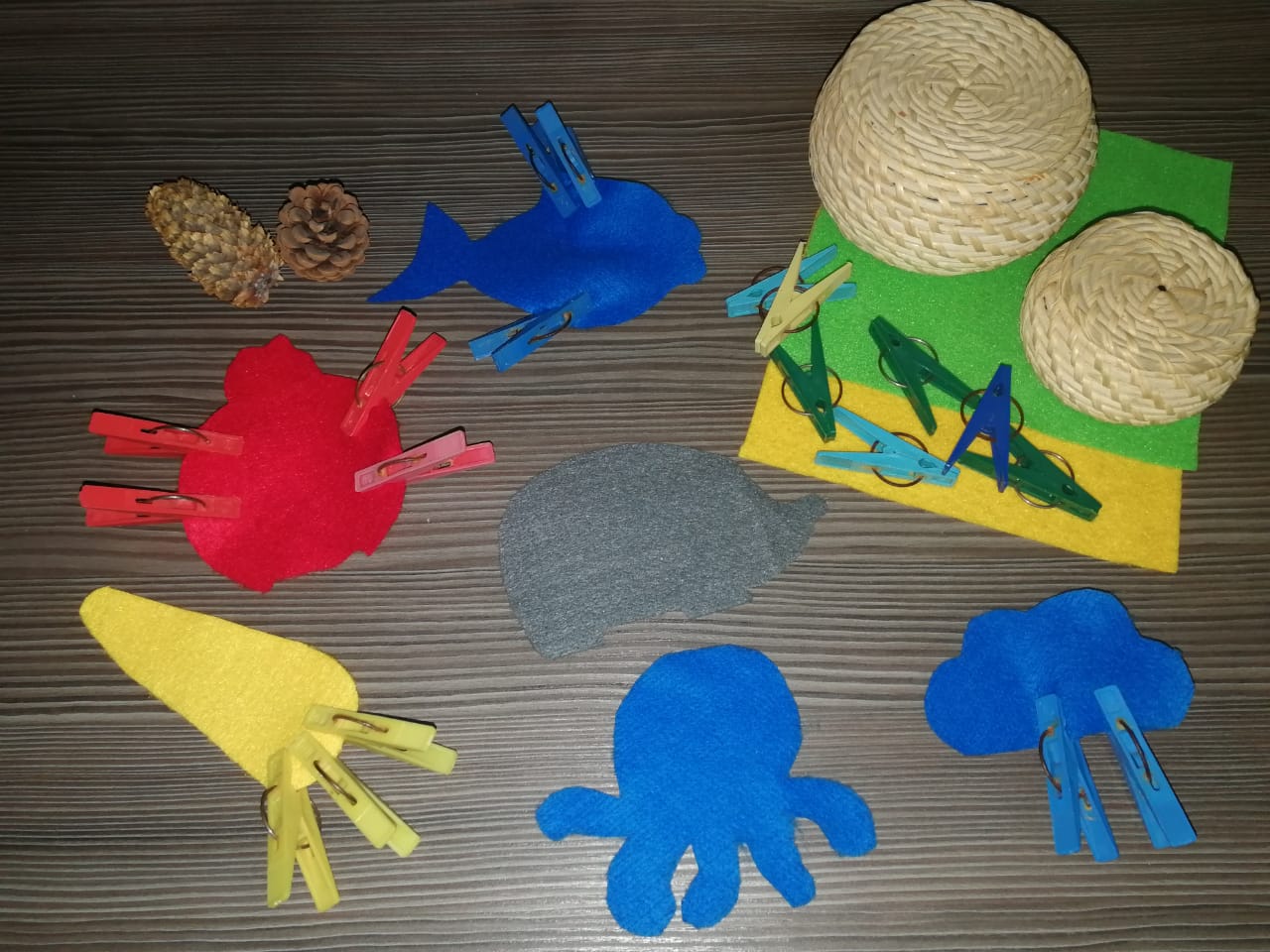 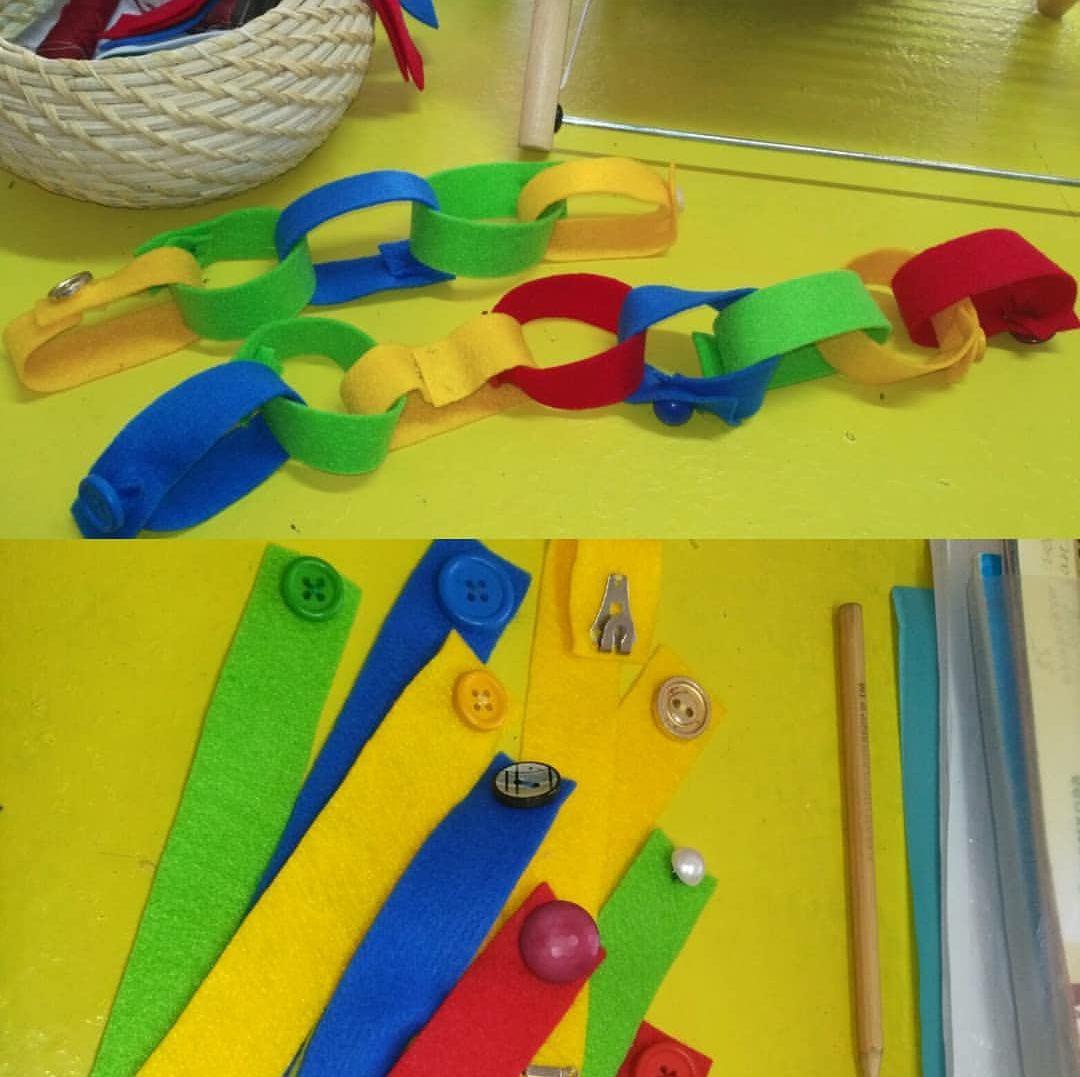 